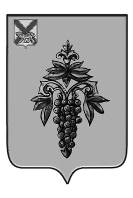 АДМИНИСТРАЦИЯ ЧУГУЕВСКОГО МУНИЦИПАЛЬНОГО ОКРУГАПРИМОРСКОГО КРАЯПОСТАНОВЛЕНИЕ11 сентября 2023 года                             с. Чугуевка                                                   № 865-НПАО внесении изменений в постановление администрации Чугуевскогомуниципального округа от 16 августа 2023 года № 772-НПА  «Об утверждении Порядка предоставления субсидии юридическим лицам, индивидуальным предпринимателям – производителям товаров, работ, услуг на оплату соглашения о финансовом обеспечении затрат, связанных с оказанием муниципальных услуг в социальной сфере в соответствии с социальным сертификатом на получение муниципальной услуги в социальной сфере в Чугуевском муниципальном округе»Руководствуясь статьей 43 Устава Чугуевского муниципального округа, администрация Чугуевского муниципального округаПОСТАНОВЛЯЕТ:         Внести изменение в  Порядок предоставления субсидии юридическим лицам, индивидуальным предпринимателям – производителям товаров, работ, услуг на оплату соглашения о финансовом обеспечении затрат, связанных с оказанием муниципальных услуг в социальной сфере в соответствии с социальным сертификатом на получение муниципальной услуги в социальной сфере в Чугуевском муниципальном округе, утвержденный постановлением  администрации Чугуевского муниципального округа от 16 августа 2023 года № 772-НПА(далее – Порядок), изложив п.3 Порядка  в новой редакции:    «3. Главным распорядителем  средств бюджета Чугуевского муниципального округа  является администрация Чугуевского муниципального округа (далее-Уполномоченный орган)».Глава Чугуевского муниципального округа,глава администрации Р.Ю. Деменев